Kool / Võistkond:  	_________________________________________Loodus/GeograafiaÜlesanne 3                                                                                                                                                             Punkte: max 5p/ ………………………Lahenda ristsõna 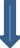 Allikas:……………………………..Merekitsus C2, D2Veekogu Tallinna ja Helsingi vahel A1-H1Merekitsus C3Linna nimega mereosa F1Mereosa D2Idapoolseim supluskoht G1-G2Suvepealinna mereosa D4Mereosa B3Sisemeri A1-A6Ülalt alla: Hiiu- ja Saaremaad lahutav merekitsus